                 Марьина Алёна Артуровна  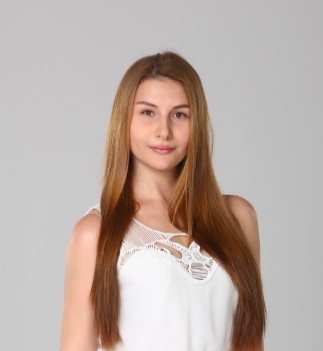 Личные данные:      Возраст: 21 год       Дата рождения: 13.11.1994Семейное положение: не замужем, детей нетДата составления резюме: 20.06.2016 г.Контактная информация:Адрес: г. Краснодар, ул. Селезнёва, д.80, кв. 76
Телефон: 8-918-663-08-04
E-mail: alyona_marina@mail.ruЦель:Практическое применение полученных знаний и навыков лингвиста-переводчика в сфере образования, гостиничного бизнеса, публицистики или туризма.Образование:2012-2016 - Кубанский государственный университет, г. Краснодар
Специальность: «Теоретическая и прикладная лингвистика»
Средний балл зачетной книжки: 5,0. Диплом с отличием.
2001-2012 – МБОУ СОШ №2, г. Горячий КлючОпыт работы и полученные профессиональные навыки (практика): 2015 г. ООО Фирма «ФАИТ-КУБАНЬ»
Стажер (производственная практика):- осуществляла перевод официальных документов (договоров, транспортных, погрузочных инструкций и т.д.) с русского на английский и с английского на русский языки.Производственная практика была пройдена мной успешно, работа выполнялась в установленный срок.Дополнительные навыки и интересы:Английский язык – высокий уровень (Advanced level) (перевожу тексты различных тематик и свободно говорю);Немецкий язык – базовые знания;
Опытный пользователь ПК (Microsoft Word, Microsoft Excel, Microsoft Power  Point, Internet, электронная почта); Увлекаюсь фотографией.Личные качества:Ответственная, добросовестная, исполнительная, пунктуальная, легко обучаемая. Имею организаторские способности, отличаюсь высокой работоспособностью, умением качественно выполнять работу в сжатые сроки. Способна работать одинаково продуктивно как в группе, так и индивидуально. Веду здоровый образ жизни. Оптимистка.Личные достижения:2016 г. – публикация научной статьи «Особенности английских и русских пословиц и поговорок с компонентами “мужчина” и “женщина”» в сборнике «Междисциплинарные аспекты лингвистических исследований», Кубанский государственный университет, г. Краснодар2015 г. – участница студенческой научной конференции КубГУ с докладом «Сравнительно-сопоставительный анализ русских и английских пословиц и поговорок с компонентом “мужчина”»;2014 г. – участница студенческой научной конференции КубГУ с докладом «Сравнительно-сопоставительный анализ русских и английских пословиц и поговорок с компонентом “женщина”».